To: 	Chief EditorInternational Journal Of Energy Economics And PolicyDear Sir I would like for submitting manuscript to International Journal of Energy Economics And Policy under the advice from my supervisor.I hereby certify that the article represents original work, that has not been published or under consideration for publication elsewhere. I hope your favorable consideration for publication to International Journal of Energy Economics. Thank you. Magelang, Mei/17/2016Yours sincerely, 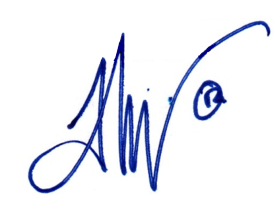 Muji SetiyoThe paper is entitled :TECHNO-ECONOMIC ANALYSIS OF LPG FUELED VEHICLES AS PUBLIC TRANSPORTATION IN INDONESIACorresponding Author :Muji SetiyoName & Address :Muhammadiyah University of MagelangJl. Mayjend Bambang Sugeng km.05, Mertoyudan Magelang, 56172, IndonesiaE-mail:Setiyo.muji@ummgl.ac.idTel. Number:+6282330623257